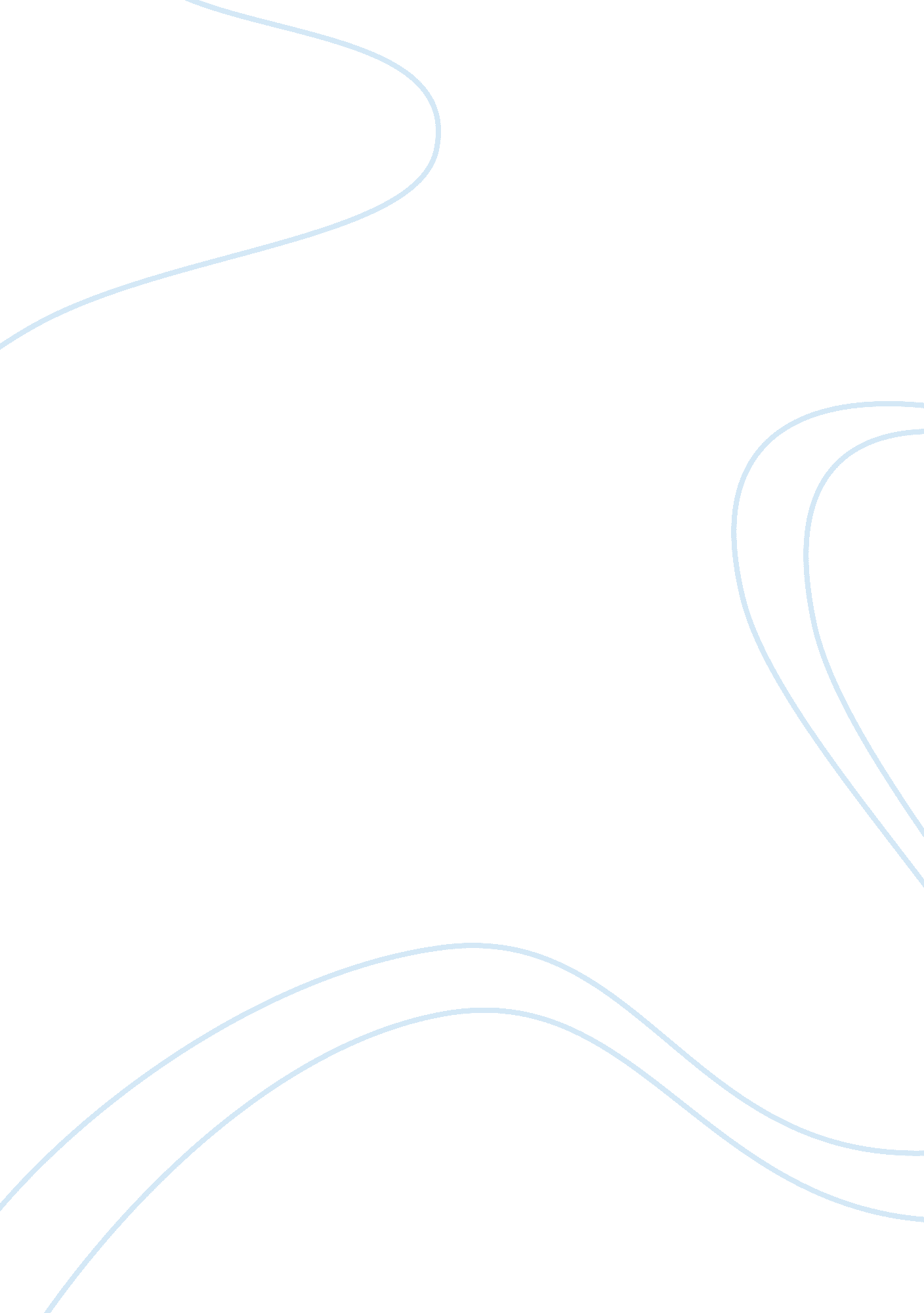 How to write guide assignment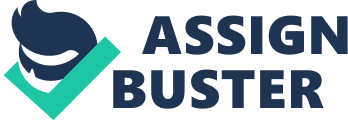 Welcome to the world of learning ‘ How to write’ just about anything! How to write a poem, how to write a play, how to write a book, a story, how to write a research paper, how to write an essay, a scholarship essay, an article, an application letter, how to write an admission essay, a CV or even how to write a love letter. Indeed, the ‘ how to write’ list is endless. 
How often do we feel like writing something but don’t know exactly where to begin or start? 
How many times have you picked up your pen to write something but actually forgot what you wanted to begin with? 
It is this initial fear of writing which needs to be overcome and this can only be done by getting professional help with learning how to write. The fear of writing is at its peak when the time available for writing is less. This is especially the case among students who have to write essays, term paper and research papers for their academic courses. The fear of not being able to get good grades due to their writing skills increases their stress and pressure. 
A course in learning how to write is the ideal way of overcoming this fear of writing. However, many a times there is no time for taking a complete ‘ how to write’ course. 
As such, we decided to create this comprehensive ‘ how to write’ guide for you. Here you will find a guide on how to write anything! And if you need a specific ‘ how to write’ topic, then simply tell us – we will make the ‘ how to write’ content of your choice available to you. 
The basic idea behind developing this ‘ how to write guide’ is the knowledge that writing is a skill which can be developed with constant practice and hard work. So if you have the will to learn how to write, we have the resources to help you learn how to write! 
The first step to learning how to write is to exploit your ability to think! You need to brainstorm your ideas and make sure they make sense. You can initially do this orally or verbally but if you have a short memory and are likely to forget your ideas, then it makes sense to put your thoughts in words, even if the order is random. 
The basic idea of learning how to write is fun – so make sure that you do not stress yourself out. 
So whether you want to learn how to write a story, a biography or even an application, you will find tips on our ‘ how to write’ guide. Our ‘ how to write’ guide helps you overcome all your fears of writing and make a start! The tips you will find on this writing guide will help you learn the art of writing within a limited time. Mastering the art of writing is now only a click away!! 